In Memoriam за проф. Пламен С. Цветков, д. н.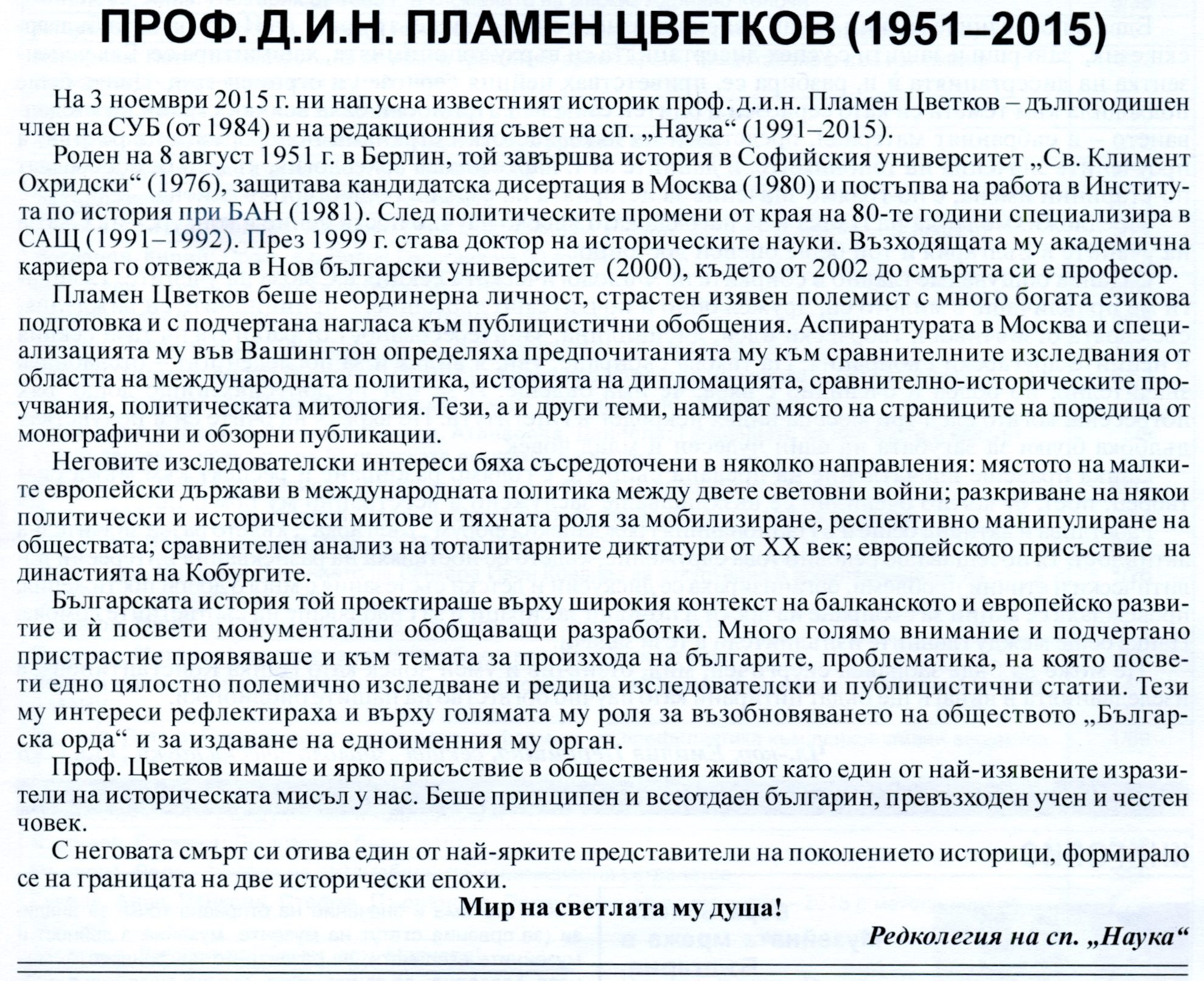 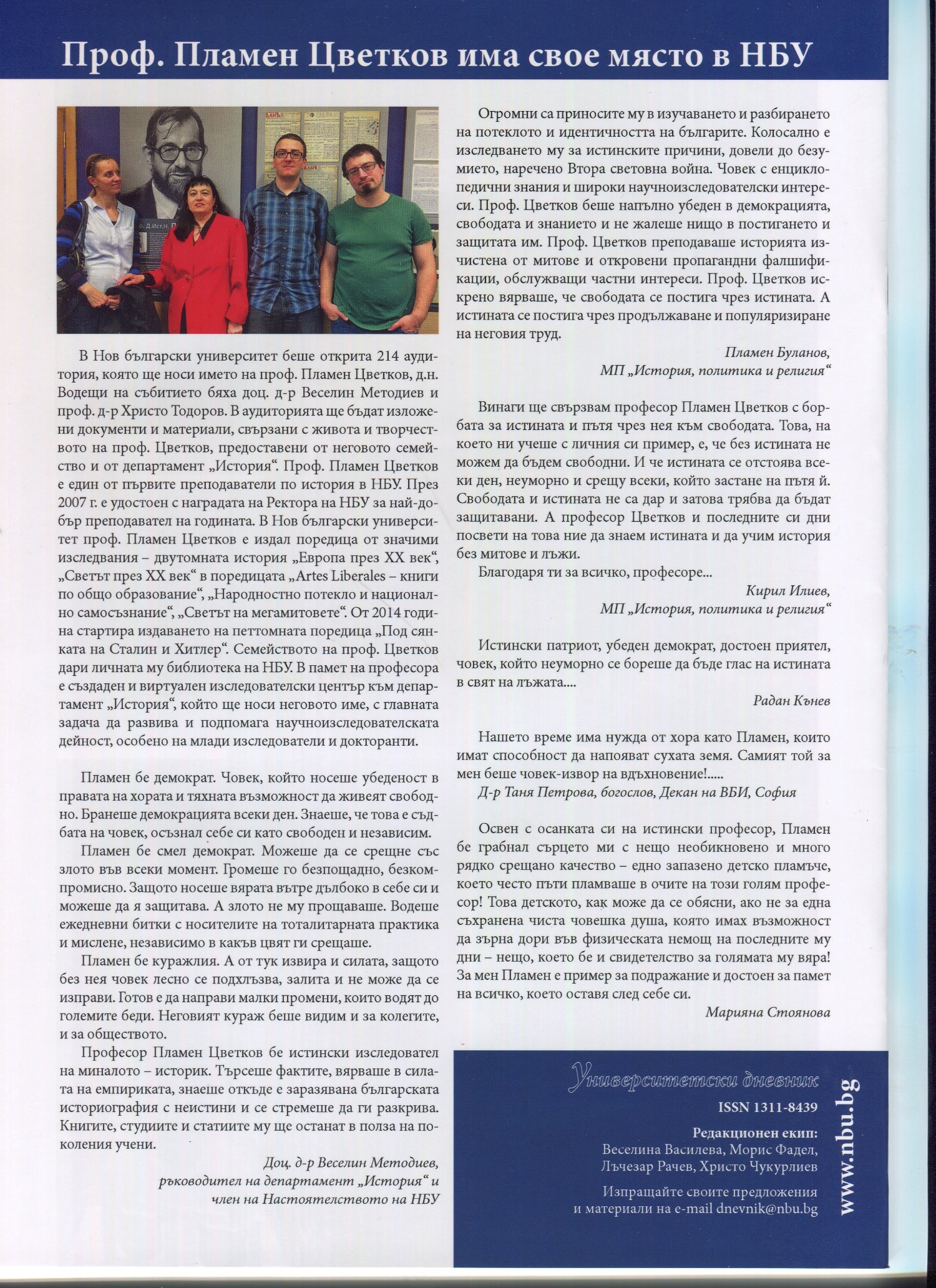 